Об утверждении Соглашения о предоставлении субсидии из бюджета Администрации сельского поселения Буруновский сельсовет муниципального района Гафурийский район муниципальному бюджетному учреждению Буруновский центр Культуры и Досуга сельского поселения Буруновский сельсовет муниципального района Гафурийский район Республики Башкортостан на финансовое обеспечение выполнения муниципального задания на оказание муниципальных услуг (выполнение работ)  Согласно Устава Муниципального бюджетного учреждения Буруновский Центр Культуры и Досуга сельского поселения Буруновский сельсовет муниципального района Гафурийский район Республики Башкортостан, в соответствии с Бюджетным кодексом Российской Федерации, Порядком формирования и финансового обеспечения муниципального задания на оказание муниципальных услуг (выполнение работ) в отношении муниципальных учреждений.1.Утвердить субсидию в пределах лимитов бюджетных обязательств в следующем размере:В 2020 году – 1 000 000,00 (Один миллион) рублейВ 2021году – 1 000 000,00 (Один миллион) рублейВ 2022 году –1 000 000,00 (Один миллион) рублей2.Контроль над исполнением данного постановления оставляю за собой.И.о.Главы Администрациисельского поселенияБуруновский сельсоветМР Гафурийский район РБ                                               А.М.АбдуллинБАШҠОРТОСТАН РЕСПУБЛИКАҺЫҒАФУРИ РАЙОНЫ МУНИЦИПАЛЬ РАЙОНЫҢ БУРУНОВКААУЫЛ СОВЕТЫАУЫЛ БИЛӘМӘҺЕХАКИМИӘТЕ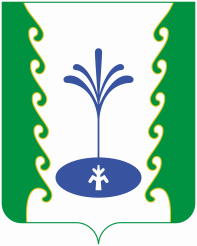 РЕСПУБЛИКА БАШКОРТОСТАНАДМИНИСТРАЦИЯ СЕЛЬСКОГО ПОСЕЛЕНИЯ БУРУНОВСКИЙСЕЛЬСОВЕТМУНИЦИПАЛЬНОГО РАЙОНА ГАФУРИЙСКИЙ РАЙОН        АРАР       АРАРПОСТАНОВЛЕНИЕ    «15» гинуар  2020й.№ 4         «15» января  2020г.